СпециалистыУчителя – логопедыУчителя – логопедыУчителя – логопедыУчителя – логопедыУчителя – логопедыУчителя – логопедыПедагоги - психологиПедагоги - психологиПедагоги - психологиПедагоги - психологиПедагоги - психологиПедагоги - психологиУчитель - дефектологУчитель - дефектологДень неделиБорисова Ольга БорисовнаТелефон:+79914754334Борисова Ольга БорисовнаТелефон:+79914754334Семенова Ирина АлександровнаТелефон: +79114366953Семенова Ирина АлександровнаТелефон: +79114366953Орлова Наталья НиколаевнаТелефон:+78145251045Орлова Наталья НиколаевнаТелефон:+78145251045Амозова Татьяна ЯковлевнаТелефон: +79317015141Амозова Татьяна ЯковлевнаТелефон: +79317015141Копотина Светлана СергеевнаТелефон: +79114366539Копотина Светлана СергеевнаТелефон: +79114366539Клещенок Маргарита ВасильевнаТелефон:+78145251045Клещенок Маргарита ВасильевнаТелефон:+78145251045Майбородина Елена НиколаевнаТелефон - +79216214424Майбородина Елена НиколаевнаТелефон - +79216214424День неделиОчноПо телефонуОчноПо телефонуОчноПо телефонуОчноПо телефонуОчноПо телефонуОчноПо телефонуОчноПо телефонуПонедельник13.00 – 15.0012.30 – 17.0010.00 - 11.0013.00 – 15.0016.00 – 17.3012.00 – 14.00Вторник09.00 – 13.0015.00 – 16.0010.00 - 11.0010.00-11.0013.00 – 15.0016.00 – 17.0012.00 – 14.0015.00 – 16.00Среда 13.00 – 15.0015.00 – 16.0017.30 - 18.3015.00-17.0009.00 – 13.00(каждая нечетная среда)15.00 – 16.0016.00 – 17.3012.00 – 14.0015.00 – 16.00Четверг09.00 – 14.0015.00 – 16.0010.00  – 11.0015.00-17.0009.00 – 14.0015.00 – 16.0012.00 – 14.0015.00 – 16.00Пятница 09.00 – 13.0010.00  –  11.0012.30 – 17.0010.00-11.0009.00 – 15.0009.00 – 12.00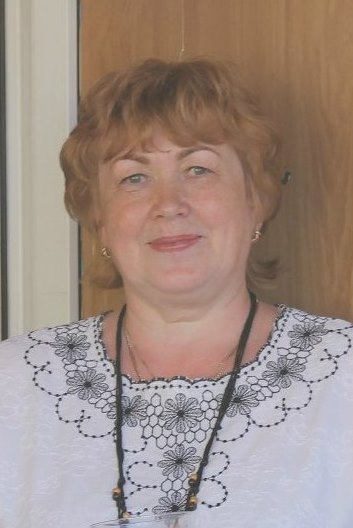 Учитель – логопедБорисова Ольга БорисовнаОбразование – высшее, КГПУ Институт специальной педагогики и психологии Международного университета семьи и ребенка им. Рауля Валенберга, С- Пб,высшая квалификационная категорияТелефон:89914754334Что делать, если ребенок не говорит?В каком возрасте у детей появляются первые слова, предложения? Нормы речевого развития в 3 года, 4, 5, 6, 7 лет. Что такое речевая готовность к школе?Что такое артикуляционная гимнастика? Для чего ее нужно делать?Пальчиковая гимнастика. Игры для развития мелкой моторики. Пальчиковые игры на кухне.У ребенка нарушения звукопроизношения. Как ему помочь? Как научить ребенка произносить «трудные» звуки?Надо ли учить детей рассказывать? (игры и упражнений по развитию речи)Что такое фонематический слух? Для чего он нужен?Как научить ребенка делать звуковой анализ слов? Для чего это нужно?Совместная работа учителя-логопеда и родителей как одно из условий успешной коррекционной работы с детьми с речевыми нарушениями.Когда нужно обращаться к логопеду?Надо ли учить читать ребенка до школы? Рекомендации по формированию навыка чтения. Ошибки, допускаемые родителями, при обучении детей чтению в домашних условиях. Как предотвратить нарушения чтения и письма у будущих первоклассников?Ребенок не любит читать, что делать?Что делать, если ребенок пишет с ошибками? Если ребенок заикается. Как организовать логопедические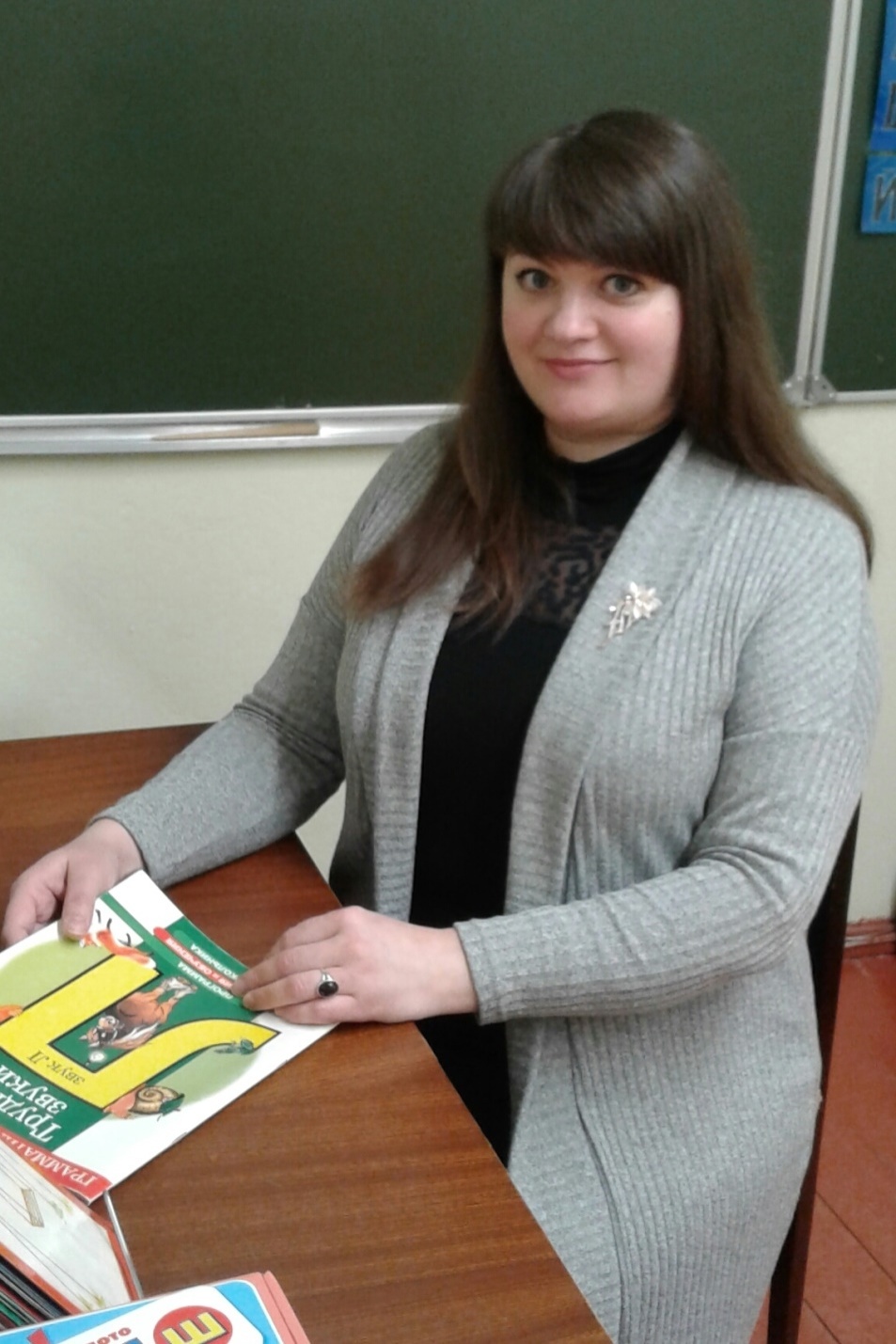 Учитель – логопед Семенова Ирина АлександровнаОбразование – высшее, РГПУ им. А. И. Герцена высшая квалификационная категорияТелефон: 89114366953Нарушения развития устной и письменной речи у младших школьников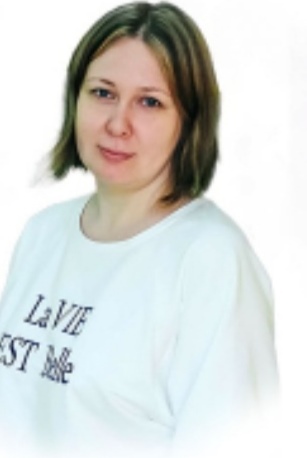 Учитель – логопед Орлова Наталья НиколаевнаОбразование – высшее, КГПУ, первая квалификационная категорияТелефон: +7 81452 5-10-45Развитие речи ребёнка младшего дошкольного возрастаРечевое развитие старшего дошкольникаДвуязычие в семьеКак научить малыша говоритьГрамматический строй речи –что это?Артикуляционная гимнастика: значимость и рекомендации.Логопедические рекомендации для родителей первоклассников.Этот коварный звук «р»Если ребенок не говорит?Речь ребенка на кончиках его пальцев.Игры и игровые приемы по развитию мелкой моторики.Особенности общения 3-х летних детей.«Звуковое несовершенство» детской речи.Как сформировать правильную речь?Что такое фонематический слух?Звуковое и речевое развитие: от первого крика до первых слов.Влияние речевого окружения на раннее речевое развитие ребенка.Детское словотворчество: «за» и «против».Развитие речи у близнецов.Как влияет на речевое развитие детей отсутствие общения с мамой.Ребенок-левша и его речевое развитие.Недоразвитие или нарушение речевого развития?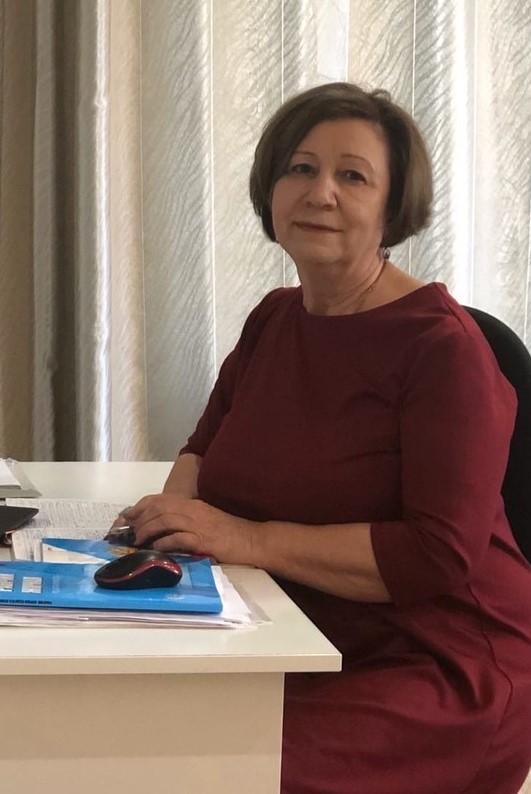 Педагог – психолог Амозова Татьяна Яковлевна, Образование – высшее, КГПУ, высшая квалификационная категория Телефон: +79317015141Трудности при усвоении детьми программы обучения.Низкая школьная мотивация (нежелание и неумение учиться).Эмоциональные, личностные, поведенческие нарушения у детей.Конфликтные отношения с другими детьми и взрослыми.Проблемы, связанные с недостаточным уровнем готовности, адаптации к школьному обучению.Детские страхи, повышенная тревожность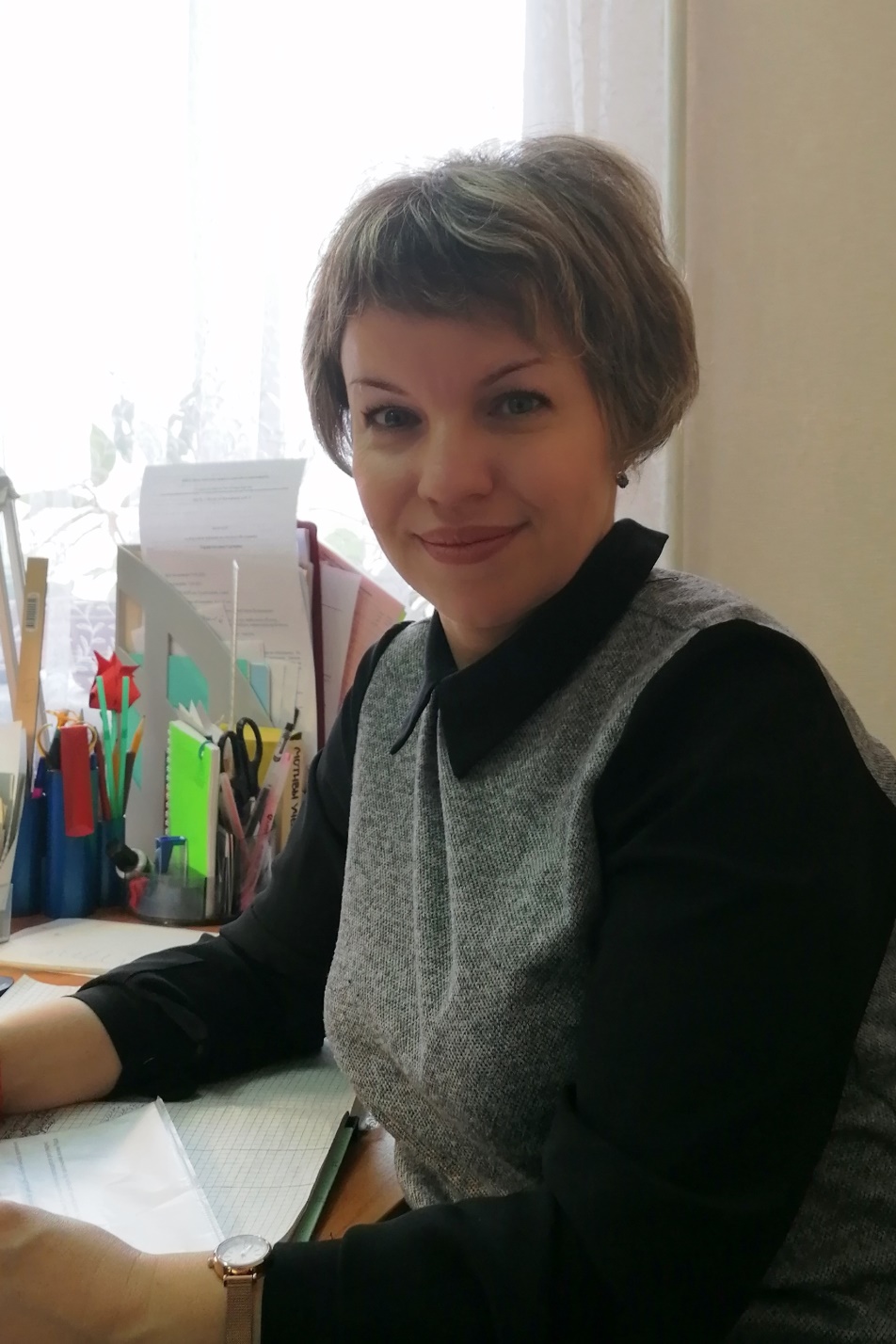 Педагог – психологКопотина Светлана СергеевнаОбразование – высшее, КГПУ, высшая квалификационная категорияТелефон: 89114366539Ребёнок боится оставаться один дома, собак, сказочных персонажей, темноты и др.Ребёнок не ходит в туалет в садике\дома.Ребёнок стесняется\замкнут в гостях, в незнакомом месте.Ребёнок не хочет ходить в детский сад\ в школу.Ребёнок дерётся, плохо себя ведёт в детском саду\в школе Ребёнок не слушается родителей.Ребёнок не хочет учиться в школе.Ребёнок все время сидит за компьютером.Ребёнок не может усидеть на одном месте.Ребенок берет чужие вещи, воруетРебёнок устраивает истерики в магазине, на детской площадке и др.Как поговорить с ребёнком о рождении братика или сестренки.Ребёнок ревнует родителя к младшему брату или сестре.Развод родителей – как поговорить с ребёнком?Ребёнок не верит в себя.Ребенка обижают в детском саду\школе.Ребенок остро переживает неудачи в школе.Как родители могут помочь ребенку в подготовке к экзаменамРебёнок изгой в классе.Ребёнок пережил психотравму.Ребёнок все время спорит с родителями.Как поговорить с ребенком о смерти.Ребёнок ничего не ест.Ребёнок не слышит родителя.У ребенка конфликт с педагогом.Ребёнок обманывает, говорит неправду.Как поговорить с ребенком об отношениях с противоположным полом.Как поговорить с ребенком о сексуальном развитии.Несогласованность методов воспитания бабушек\дедушек или мамы\папы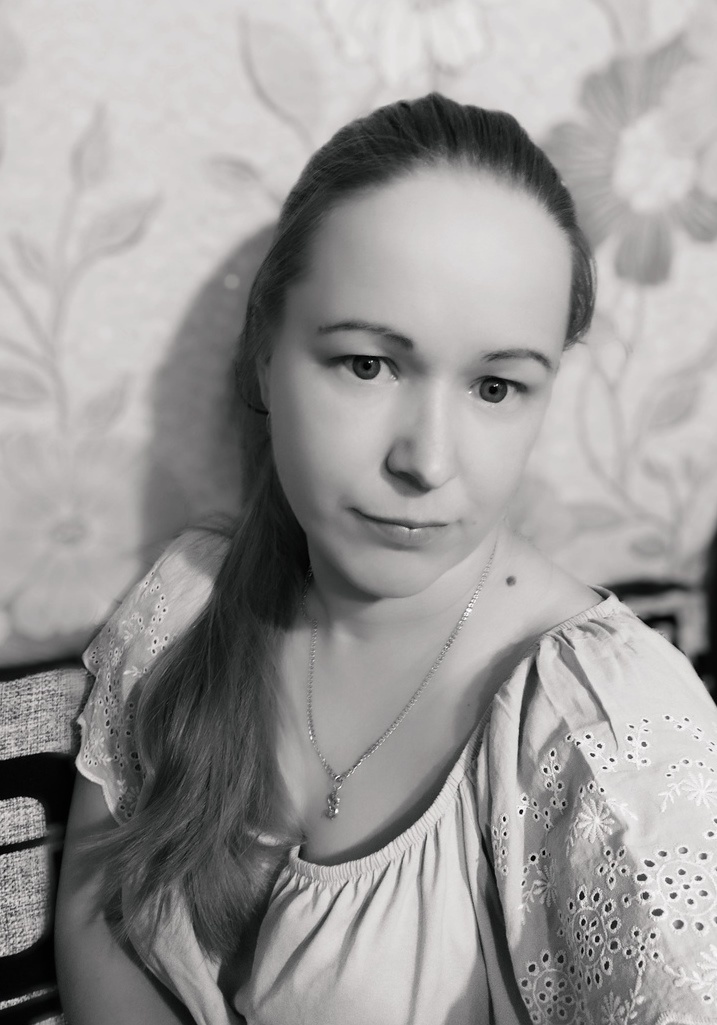 Педагог – психолог Клещенок Маргарита ВасильевнаОбразование – высшее, КГПУ, первая квалификационная категорияТелефон: +7 81452 5-10-45"Адаптация детей к детскому саду. Создание благоприятных условий для ее протекания"«Сенсорное развитие детей от 2 месяцев до 2 лет»«Развитие детей от 1 года до 2 лет» 4. «Какой он, мой ребенок?» Психические особенности ребёнка 2-3 лет. 5. «Взаимодействие с ребенком во время «кризиса трех лет»«Психическое развитие ребенка от 3 до 7 лет»«Психологическая готовность ребёнка к школе» 8. "Детские страхи. Как с ними бороться?"«Чем заняться с ребенком дома?»«Помогите ребенку научиться дружить»«Что делать если ребенок плачет при расставании с родителями»«Сказка в жизни детей»«Наказывая, подумай: «Зачем?»«Ябеда-корябеда: почему ребенок ябедничает и что с этим делать?» 15. « Родителям о детских страхах»«Маленькие задиры или в чем причина драчливости»«В семье пополнение. Первая помощь при детской ревности»«Детская площадка. Как избежать конфликтов и истерик?»"Капризы, упрямство и способы их преодоления"«Ум на кончиках пальцев. Развиваем мелкую моторику рук»«Ребенок взял чужую вещь - что делать?» «Почему дети обманывают?» «Агрессивный ребенок - это сегодня не редкость»«Ох, уж этот маленький кусака!»«С какого возраста необходимо приучать ребенка к горшку?»«Чем заняться с ребенком дома»«Тревожный ребенок»«Какие игрушки нужны детям» (организация предметно- развивающей среды дома)Детско-родительские отношения в дошкольном возрасте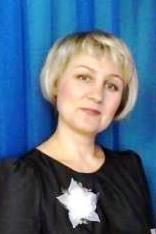 Учитель-дефектолог Майбородина Елена НиколаевнаОбразование – высшее, КГПУ, высшая квалификационная категория Телефон - 89637417461Ребёнок не знает (не дает) общие сведения о себе и своей семье.Ребёнок не различает времена года (дни недели, части суток).Ребёнок не ориентируется в пространстве вокруг себя, путает правую и левую руки.Ребёнок не умеет считать, подводить итог счета.Ребёнок не умеет считать обратным счетом, порядковым, парами.Ребёнок не знает «соседей числа».Ребёнок не умеет решать задачи.Ребёнок не знает цифры (их порядок).Ребёнок не умеет находить сходства и отличия предметов.Ребёнок не запоминает стихи.Ребёнок не знает (путает) геометрические фигуры.Ребёнок не знает (путает) цвета.Ребёнок не различает «один – много».Ребёнок не соотносит парные картинки.Ребёнок не умеет собирать пирамидку, доску Сегена (вкладыши), матрешку.Ребёнок не умеет складывать разрезные картинки.Ребёнок не умеет выкладывать изображения из палочек.Ребёнок не различает «большой - маленький», «широкий - узкий» и т.д. предметы.Ребёнок не умеет выкладывать последовательно картинки и затрудняется в составлении рассказа по ним.Ребенок не может научиться застегивать пуговицы и завязывать шнурки.Что должен знать будущий первоклассник. Как подготовить ребенка к школе.Плохая успеваемость в школе: плохо читает, отстает по математике, не понимает (не умеет) решать задачи.Ребенок очень неусидчив, быстро устает, теряет интерес.У ребёнка нет самостоятельности в приготовлении и выполнении домашних заданий. Что делать?Моему ребенку поставили диагноз ЗПР, что это?